Zakázka 6/2018 Nákup 30 ks počítačů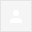 Dobrý den, pane Srpe,děkujeme Vám za cenovou nabídku na zakázku č. 6/2018 Nákup 30 ks počítačů.  Základním kritériem pro vyhodnocení veřejné zakázky byla ekonomická výhodnost nabídky.Po vyhodnocení  všech obdržených nabídek byla  ve výběrovém řízení vybrána Vaše firma.Objednáváme u Vás 30 ks počítačů dle Vaší nabídky z 27.9.2018 kód nabídky: 905f57a50d.Úhradu v částce 227 107 Kč bez  DPH a 274 799 Kč s DPH provedeme převodem na základě Vámi vystavené faktury.Fakturační údaje:Základní škola Petřiny-severNa Okraji 305/43162 00 Praha 6IČ 48133795DIČ CZ48133795Škola je zapsána v RES od 1.1.1993, plátce DPH.S pozdravem a přáním pěkného dneAkceptace objednávky dne 8. 10. 2018čt 4. 10. 9:58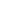 